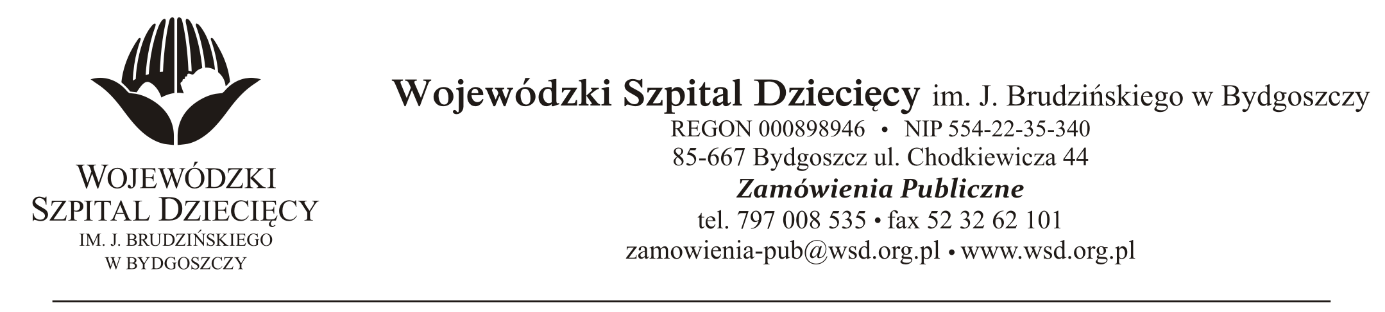 Bydgoszcz, dn. 12.10.2021Nr sprawy: 18/2021/TPInformacja o częściowym unieważnieniu postępowania.Dotyczy: postępowania o udzielenie zamówienie publicznego w trybie podstawowym na dostawy preparatów i testów chemicznych, opakowań sterylizacyjnych oraz innych materiałów stosowanych w procesach sterylizacyjnych.Na postawie art. 255 pkt 1 ustawy z 11 września 2019r. Prawo zamówień publicznych (Dz. U. z 2021r. poz. 1129 ze zm.), zwanej dalej ustawą Zamawiający informuje, że przedmiotowe postępowanie w zakresie:Pakiet nr 7 – Testy chemiczne – para wodnazostało unieważnione.Uzasadnienie:Nie złożono żadnej oferty.Na postawie art. 255 pkt 6 ustawy z 11 września 2019r. Prawo zamówień publicznych (Dz. U. z 2021r. poz. 1129 ze zm.), zwanej dalej ustawą Zamawiający informuje, że przedmiotowe postępowanie w zakresie:Pakiet nr 15 –Etykiety do drukarek, kalkazostało unieważnione.Uzasadnienie:W Specyfikacji Warunków Zamówienia Zamawiający nie określił:- rozmiarów etykiet, które mają zastosowanie w drukarkach termotransferowych kodów kreskowych stosowanych w systemie Procesu u Zamawiającego,- nie określono parametrów odporności dla procesów sterylizacji plazmowej oraz tlenkiem etylenu.z up. DyrektoraWojewódzkiego Szpitala Dziecięcegoim. J. Brudzińskiego w BydgoszczyZ-ca Dyrektora ds. Administracyjno-Technicznychmgr inż. Jarosław Cegielski